 Sbor dobrovolných hasičů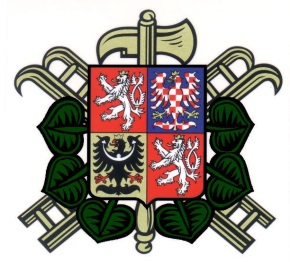 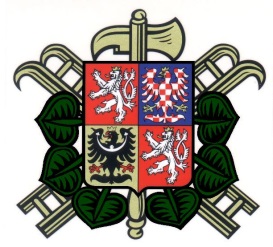 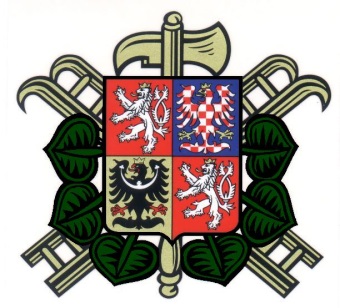 SkályVás zve nakterý se koná v sobotu 17. 2. 2024 od 20.00 hodinve „Skalské hospůdce“.K poslechu a tanci hrajeSextet band.Bohatá tombola.  Vstupné: 150 Kč